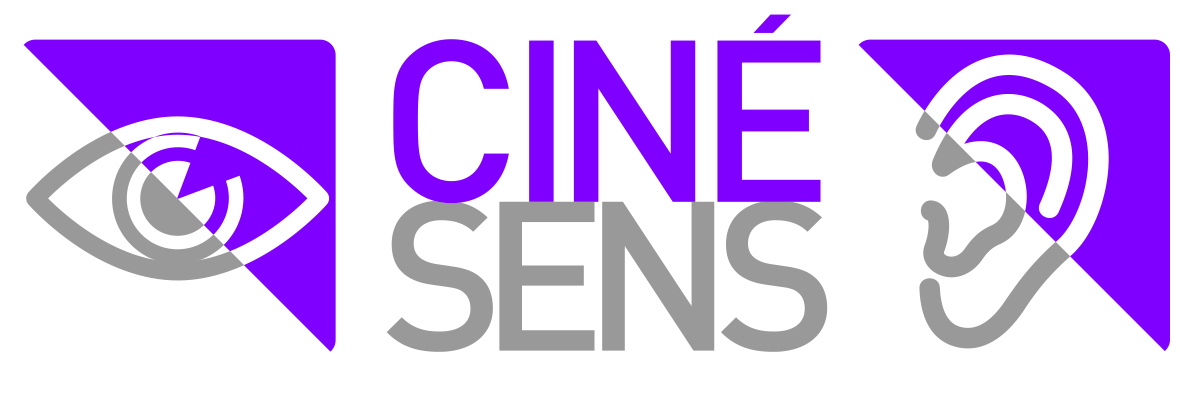 La mention AD signale un film disponible en Audio-Description permettant aux aveugles et malvoyants de suivre le film grâce à ce commentaire audio décrivant les images du film.La mention VFST signale une Version Sous-Titrée en Français pour les sourds et malentendants.Si vous avez connaissance d'autres films sortis au cinéma en 2016 avec une audio-description ou une version sous-titrée pour sourds et malentendants, merci de nous le signaler par mail : contact@cine-sens.frJANVIER 20166 janvierARRETEZ-MOI LA de Gilles Bannier : AD et VFST – EuropacorpLA FILLE DU PATRON de Olivier Loustau : AD et VFST – Wild Bunch DistributionJE VOUS SOUHAITE D’ETRE FOLLEMENT AIME de Ounie Lecomte : AD et VFST – Diaphana13 janvierBANG GANG, UNE HISTOIRE D’AMOUR MODERNE de Eva Husson : AD et VFST – Ad VitamMON MAITRE D’ECOLE de Emilie Thérond : AD et VFST – DisneyET TA SOEUR de Marion Vernoux : AD et VFST – Le PacteTOUT SCHUSS de François Prévôt-Leygonie : AD et VFST - SND20 janvierTHE DANISH GIRL de Tom Hooper : AD et VFST – UniversalJ’AVANCERAI VERS TOI AVEC LES YEUX D’UN SOURD de Laetitia Carton : AD et VFST – EpicentreLEGEND de Brian Helgeland : AD et VFST – StudioCanalPARIS -WILLOUBY de Arthur Delaire et Quentin Reynaud : AD et VFST – Mars DistributionLES CHEVALIERS BLANCS de Joachim Lafosse : AD et VFST - Le Pacte27 janvierENCORE HEUREUX de Benoit Graffin : AD et VFST – EuropaCorpLES PREMIERS LES DERNIERS de Bouli Lanners : AD et VFST – Wild BunchLES SAISONS de Jacques Perrin et Jacques Cluzaud : AD et VFST – Pathé DistributionTOUT EN HAUT DU MONDE de Rémi Chayé : AD et VFST – DiaphanaFEVRIER 20163 févrierCHOCOLAT de Roschdy Zem : AD et VFST – GaumontDIRTY PAPY de Dan Mazer : AD et VFST – MetropolitanLES TUCHE 2 : LE REVE AMERICAIN de Olivier Baroux : AD et VFST – PathéPOINT BREAK de Ericson Core : AD et VFST – SNDSTEVE JOBS de Danny Boyle : AD et VFST – Universal10 févrierCHAIR DE POULE, LE FILM de Rob Letterman : AD – SonyFERDA LA FOURMI de Hermina Tyrlova : Animation sans parole – MalavidaHEIDI de Alain Gesponer : AD et VFST – StudioCanalLES INNOCENTES de Anne Fontaine : AD et VFST- Mars JOSEPHINE S’ARRONDIT de Marilou Berry : AD et VFST – UGCPEUR DE RIEN de Danielle Arbid : AD et VFST – Ad VitamLA TOUR DE CONTROLE INFERNALE de Eric Judor : AD et VFST - Legende distribution17 févrierAMIS PUBLICS de Edouard Pluvieux : AD et VFST - La Belle CompanyCE SENTIMENT DE L’ETE de Mikhaël Hers : AD et VFST – PyramideLES NAUFRAGES de David Charhon : AD et VFST – Wild BunchLA VACHE de Mohamed Hamidi : AD et VFST - Pathé DistributionZOOTOPIE de Byron Howard et Rich Moore : AD et VFST – Disney24 févrierTHE FINEST HOURS de Craig Gillespie : AD et VFST – DisneyPATTAYA de Franck Gastambide : AD et VFST – GaumontTHE REVENANT de Alejandro Gonzalez Inarritu : AD – FoxTEMPETE de Samuel Collardey : AD et VFST – Ad VitamMARS 20162 mars EPERDUMENT de Pierre Godeau : AD et VFST, StudioCanalSAINT AMOUR de Gustave Kervern et Benoit Delépine : AD et VFST, Le Pacte9 mars BROOKLYN de John Crowley : AD, FoxDES NOUVELLES DE LA PLANETE MARS de Dominik Moll : AD et VFST, DiaphanaDIEUMERCI ! de Lucien Jean-Baptiste : AD et VFST, WIld BunchDIVERGENTE 3 : AU DELA DU MUR de Robert Schwentke : VFST, SNDROOM de Lenny Abrahamson : AD et VFST, UniversalSEUL CONTRE TOUS de Peter Landesman : AD, Sony16 mars AU NOM DE MA FILLE de Vincent Garenq : AD et VFST, StudioCanalMARSEILLE de Kad Merad : AD et VFST, Pathé DistributionLES OGRES de Léa Fehner : AD et VFST, PyramideTRIPLE NINE de John Hillcoat : AD et VFST, Mars Distribution23 mars MEDECIN DE CAMPAGNE de Thomas Lilti : AD et VFST, Le Pacte ROSALIE BLUM de Julien Rappeneau : AD t VFST, SND 30 mars FIVE de Igor Gotesman : AD et VFST, StudioCanalGOOD LUCK ALGERIA de Farid Bentoumi : AD et VFST, Ad VitamKUNG FU PANDA 3 de Jennifer Yuh et Alessandro Carloni : AD, FoxMARIAGE A LA GRECQUE 2 de Kirk Jones : AD et VFST, MetropolitanQUAND ON A 17 ANS de André Téchiné : AD et VFST, Wild BunchLE SANCTUAIRE de Corin Hardy : AD et VFST, Océan FilmsAVRIL 20166 avrilA BIGGER SPLASH de Luca GUADAGNINO : AD et VFST, StudioCanalGODS OF EGYPT de Alex Proyas : AD, SNDLE FANTÔME DE CANTERVILLE de Yann Samuell : AD et VFST, UGCLES VISITEURS : LA REVOLUTION de Jean-Marie Poiré : AD et VFST, GaumontMIMI ET LIZA de Katarina Kerekesova : AD, Cinéma Public Films13 avrilHARDCORE HENRY de Ilya Naishuller : AD et VFST, MetropolitanGRIMSBY, AGENT TROP SPECIAL de Louis Leterrier : AD, SonyLE LIVRE DE LA JUNGLE de Jon Favreau : AD et VFST, DisneyRATCHET ET CLANK de Jericca Cleland et Kevin Munroe : AD et VFST, La Belle CompanyTOUT POUR ETRE HEUREUX de Cyril Gelblat : AD et VFST, Mars20 avrilADOPTE UN VEUF de François Desagnat : AD et VFST, SNDLE CHASSEUR ET LA REINE DES GLACES de Cédric Nicolas-Troyan : AD et VFST, UniversalLES MALHEURS DE SOPHIE de Christophe Honoré : AD et VFST, GaumontROBINSON CRUSOE de Ben STASSEN et Vincent KESTELOOT : AD et VFST, StudioCanal27 avrilCAPTAIN AMERICA : CIVIL WAR de Antony et Joe Russo : AD et VFST, DisneyLES HABITANTS de Raymond Depardon : AD et VFST, Wild BunchWEST COAST de Benjamin Weill : AD et VFST, Mars DistributionMAI 20164 mai BRAQUEURS de Julien Leclercq : AD et VFST, SNDCRIMINAL, UN ESPION DANS LA TÊTE de Ariel Vromen : AD et VFST, MetropolitanEDDIE THE EAGLE de Dexter Fletcher : AD, FoxTINI, LA NOUVELLE VIE DE VIOLETTA de Juan Pablo Buscarini : AD et VFST, DisneyUN HOMME A LA HAUTEUR de Lauren Tirard : AD et VFST, Gaumont11 maiANGRY BIRDS - LE FILM de Clay Kaytis et Fergal Reilly : AD et VFST, SonyCAFE SOCIETY de Woody Allen : AD et VFST, Mars DistributionMA LOUTE de Bruno Dumont : AD et VFST, Memento FilmsVILLE-MARIE de Guy Edouin : VFST, KMBO Films18 maiANDRE ET LES MARTIENS de Philippe Lespinasse : AD et VFST, Films des deux rivesTHE NICE GUYS de Shane Black : AD et VFST, EuropaCorpLE VOYAGE DE FANNY de Lola Doillon : AD et VFST, MetropolitanX-MEN : APOCALYPSE de Bryan Singer : AD, Sony25 maiELLE de Paul Verhoeven : AD et VFST, SBS distributionWARCRAFT, LE COMMENCEMENT de Duncan Jones : AD, UniversalJUIN 20161er juinALICE, DE L'AUTRE COTE DU MIROIR (3D) de James BOBIN : AD et VFST, DisneyRETOUR CHEZ MA MERE de Eric Lavaine : AD et VFST, Pathé DistributionTHE DOOR de Johannes Roberts : AD, FoxILS SONT PARTOUT de Yvan Attal : AD et VFST, Wild Bunch8 juinBIENVENUE A MARLY-GOMONT de Julien Rambaldi : AD et VFST, Mars DistributionDIAMANT NOIR de Arthur Harari : AD et VFST, Ad VitamLA NOUVELLE VIE DE PAUL SNEIJDER de Thomas Vincent : AD et VFST, SNDOURAGAN 3D de C. Barbançon, A. Byatt, J. Farmer : AD et VFST, Océan Films DistributionVICKY de Denis Imbert : AD et VFST, Gaumont15 juinDANS LES FORÊTS DE SIBERIE de Safy Nebbou : AD et VFST, Paname DistributionL'IDEAL de Frédéric BEIGBEDER : AD et VFST, Légende DistributionUN TRAITRE IDEAL de Susanna WHITE : AD et VFST, StudioCanal22 juinLE MONDE DE DORY de Andrew Stanton et Angus MacLane : AD et VFST, DisneyL'OUTSIDER de Christophe Barratier : AD et VFST, Le PacteLE SECRET DES BANQUISES de Marie Madinier : AD et VFST, Mars DistributionTOUT DE SUITE MAINTENANT de Pascal Bonitzer : VFST, Ad Vitam29 juinCAMPING 3 de Fabien ONTONIENTE : AD et VFST, Pathé DistributionL'EFFET AQUATIQUE de Solveig Ansprach : VFST, Le PacteLA TORTUE ROUGE de Michael Dudok de Wit : AD et VFST, Wild BunchJUILLET 20166 juilletHIBOU de Ramzy Bedia : AD et VFST, GaumontIRREPROCHABLE de Sébastien Marnier : AD et VFST, Memento FilmsNOS PIRES VOISINS 2 de Nicholas Stoller : AD et VFST, Universal13 juilletBASTILLE DAY de James Watkins : AD et VFST, StudioCanalDEBARQUEMENT IMMEDIAT !  de Philippe de Chauveron : AD et VFST, UGC DistributionJUILLET AOUT de Diastème : AD et VFST, DiaphanaFLORENCE FOSTER JENKINS de Stephen Frears : AD, Pathé Distribution20 juilletAMERICAN NIGHTMARE 3 : ELECTION de James DeMonaco : VFST, UniversalLE BON GROS GEANT de Steven Spielberg : AD et VFST, MetropolitanINDEPENDENCE DAY : RESURGENCE de Roland Emmerich : AD, Fox27 juilletCOMME DES BETES de Steve Renaud et Yarrow Cheney : AD et VFST, UniversalGENIUS de Michael Grandage : AD et VFST, Mars DistributionINSAISISSABLES 2  de John Chu : AD et VFST, SNDAOÛT 20163 aoûtBAD MOMS de Jon Lucas et Scott Moore : AD et VFST, MetropolitanFREE DANCE de Michael Damian : AD et VFST, SBS DistributionMA VIE DE CHAT de Barry Sonnenfeld : AD et VFST, EuropaCorp10 aoûtC'EST QUOI CETTE FAMILLE ?! de Gabriel Julien-Laferrière : AD et VFST, UGCL’ECONOMIE DU COUPLE de Joachim Lafosse : AD et VFST, Le Pacte17 aoûtHORS DE CONTROLE de Jake Szymanski : AD, FoxLE CORRESPONDANT de Jean-Michel Ben Soussan : AD et VFST, StudioCanalMOKA de Frédéric Mermoud : AD et VFST, PyramidePETER ET ELLIOTT LE DRAGON de David Lowery : AD et VFST, Disney24 aoûtAGENTS PRESQUE SECRETS de Rawson Marshall Thurber : AD, UniversalINSTINCT DE SURVIE - THE SHALLOWS de Jaume Collet-Serra : AD, SonyNERVE de Henri Jaost et Ariel Schulman : AD et VFST, MetropolitanRESTER VERTICAL de Alain Guiraudie : AD et VFST, Les Films du Losange31 aoûtBLOOD FATHER de Jean-Fraçois Richet : AD, SNDDIVINES de Houda Benyamina : AD et VFST, DiaphanaLE FILS DE JEAN de Philippe Lioret : AD et VFST, Le PacteMECHANIC : RESSURECTION de Dennis Gansel : AD et VFST, MetropolitanNOCTURAMA de Bertrand Bonello : AD et VFST, Wild BunchUN PETIT BOULOT de Pascal Chaumeil : AD et VFST, GaumontSEPTEMBRE 20167 septembreETERNITE de Tran Anh Hung : AD et VFST, Pathé DistributionFRANTZ de François Ozon : AD et VFST, Mars DistributionVOIR DU PAYS de Muriel et Delphine Coulin:  AD et VFST, Diaphana14 septembreFREE STATE OF JONES de Gary Ross : AD et VFST, MetropolitanLES DEMONS de Philippe Lesage : VFST, Paname DistributionVICTORIA de Justine Triet :  AD et VFST, Le PacteLA TAULARDE de Audrey Estrougo : AD et VFST, Rézo films21 septembreBLAIR WITCH de Adam Wingard : AD et VFST, MetropolitanCEZANNE ET MOI de Danièle Thompson : AD et VFST, Pathé DistributionJUSTE LA FIN DU MONDE de Xavier Dolan : AD et VFST, Diaphana28 septembreAQUARIUS de Kléber Mendoça Filho : AD et VFST, SBS DistributionLA DANSEUSE de Stéphanie Di Giusto : AD et VFST, Wild BunchRADIN ! de Fred Cavayé : AD et VFST, Mars DistributionOCTOBRE 20165 octobreBRIDGET JONES BABY de Sharon Maguire : AD et VFST, StudioCanalCHOUF de Karim Dridi : VFST, PyramideLE CIEL ATTENDRA de Marie-Castille Mention-Schaar : AD et VFST, UGCMISS PEREGRINE ET LES ENFANTS PARTICULIERS de Tim Burton : AD, FoxUNE VIE ENTRE DEUX OCEANS de Derek Cianfrance : AD et VFST, Metropolitan12 octobreCAPTAIN FANTASTIC de Matt Ross : AD et VFST, Mars DistributionLA FILLE INCONNUE de Jean-Pierre et Luc Dardenne : AD et VFST, DiaphanaL'ODYSSEE de Jérôme Salle : AD et VFST, Wild BunchVOYAGE A TRAVERS LE CINEMA FRANCAIS de Bertrand Tavernier : AD et VFST, Pathé distribution19 octobreBRICE DE NICE 3 de James Huth : AD et VFST, GaumontMAL DE PIERRES de Nicole Garcia : AD et VFST, StudioCanalTHE TROLLS de Mike Mitchell et Walt Dohm : AD, Fox26 octobreDOCTOR STRANGE deScott Derrickson : AD et VFST, DisneyLA FILLE DU TRAIN de Tate Taylor : AD et VFST : MetropolitanTAMARA de Alexandre Castagnetti : AD et VFST, UGCNOVEMBRE 20161er novembreREPARER LES VIVANTS de Katell Quillévéré : AD et VFST, Mars DistributionLA FOLLE HISTOIRE DE MAX ET LEON de Jonathan Barre : AD et VFST, StudioCanalSNOWDEN de Oliver Stone : AD et VFST, Pathé9 novembreLES OISEAUX DE PASSAGE de Olivier Ringer : AD et VFST, Chapeau Melon DistributionMA FAMILLE T'ADORE DEJA de Jérôme Commandeur et Alan Corno : AD et VFST, PathéMAMAN A TORT de Marc Fitoussi : AD et VFST, SNDTU NE TUERAS POINT de Mel Gibson : AD et VFST, Metropolitan16 novembreIRIS de Jalil LESPERT : AD et VFST, UniversalLE PETIT LOCATAIRE de Nadège LOISEAU : AD et VFST, DiaphanaPOLINA, DANSER SA VIE de Angelin Preljocal, Valérie Müller-Preljocaj : AD et VFST, UGC DistributionLES TÊTES DE L'EMPLOI de Alexandre Charlot et Franck Magnier : AD et VFST, EuropaCorpTOUR DE FRANCE de Rachid Djaïdani : AD et VFST, Mars Distribution23 novembre ARÈS  de Jean-Patrick Benes : AD et VFST, GaumontLA FILLE DE BREST de Emmanuelle Bercot : AD et VFST, Haut et CourtFRIEND REQUEST de Simon Verheoven : AD, La Belle CompanyLES CERVEAUX de Jared Hess : AD et VFST, MetropolitanUNE VIE de Stéphane Brizé : AD et VFST, DiaphanaWALLACE ET GROMIT : LES INVENTURIERS de Nick Park et Merlin Crossingham : VFST, Folimage30 novembre LES ENFANTS DE LA CHANCE de Malik Chibane : AD et VFST, Wild BunchVAIANA, LA LEGENDE DU BOUT DU MONDE de Ron Clements et John Muller : AD et VFST, DisneyOPPRESSION de Farren Blackburn : AD et VFST, EuropaCorpDECEMBRE 20167 décembreABSOLUTELY FABULOUS, LE FILM de Mandie Fletcher : AD, FoxDEMAIN TOUT COMMENCE de Hugo Gélin, AD et VFST, Mars DistributionPAPA OU MAMAN 2 de Frédéric Bourboulon, AD et VFST, Pathé DistributionPREMIER CONTACT de Denis Villeneuve, AD, Sony14 décembre BALLERINA de Erix Warin et Eric Summer : AD et VFST, GaumontROGUE ONE : A STAR WARS STORY de Gareth Edwards : AD et VFST, DisneyCIGARETTES ET CHOCOLAT CHAUD de Sophie Reine : AD et VFST, Diaphana21 décembre ASSASSIN'S CREED de Justin Kurzel : AD et VFST, FoxLA BATAILLE GEANTE DE BOULES DE NEIGE de Jean-François Pouliot : AD et VFST, Océan FilmsLA PRUNELLE DE MES YEUX de Axelle Ropert : AD et VFST, DiaphanaNORM de Trevor Wall : AD et VST, La Belle Company28 décembreJOYEUX BORDEL ! de Will Speck et Josh Gordon : AD et VFST, MetropolitanLE COEUR EN BRAILLE de Michel Boujenah : AD et VFST, GaumontPASSENGERS de Morten Tyldum : AD, SonyPERE FILS THERAPIE ! de Emile Gaudreault : AD et VFST, UGC DistributionTHE FOUNDER de John Lee Hancock : AD et VFT, EuropaCorpsoit 204 films adaptésFilms adaptés par distributeurMetropolitan		16 films adaptésMars Distribution	15 films adaptésPathé Distribution	13 films adaptésStudio Canal		13 films adaptésDiaphana		12 films adaptésDisney			12 films adaptésGaumont		12 films adaptésWild Bunch		12 films adaptésFox			11 films adaptésSND 			11 films adaptésUniversal		10 films adaptésLe Pacte		 9 films adaptésSony 		 	 8 films adaptésUGC Distribution	 8 films adaptésEuropaCorp	 	 7 films adaptésAd Vitam		 6 films adaptésLa Belle Company	 4 films adaptésPyramide		 4 films adaptésOcéan Films		 3 films adaptésSBS Distribution	 3 films adaptésLégende Distribution	 2 films adaptésMémento		 2 films adaptésPaname		 2 films adaptésChapeau Melon Dist.	 1 film adaptéCinéma Public Films	 1 film adaptéEpicentre		 1 film adaptéFilms des deux rives	 1 film adaptéFilms du Losange	 1 film adaptéFolimage		 1 film adaptéHaut et Court		 1 film adaptéKMBO			 1 film adaptéRézo			 1 film adapté